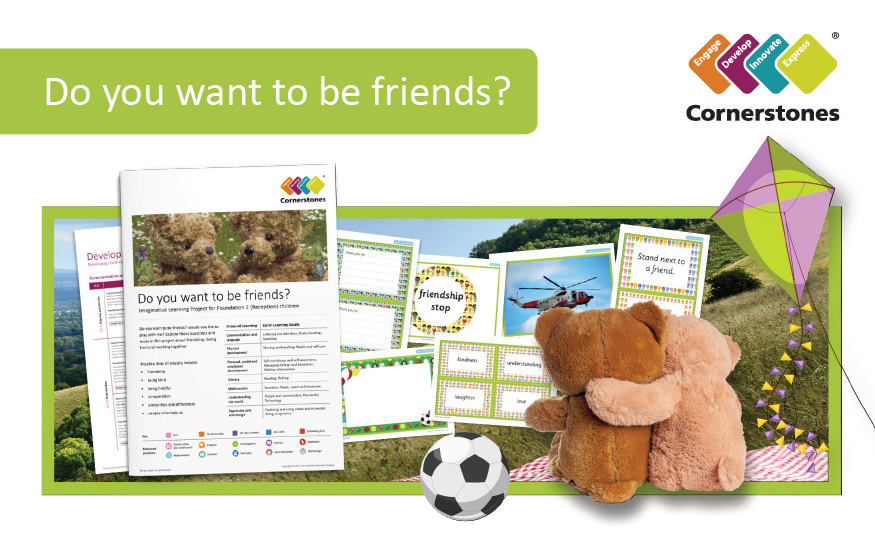 Friends are the family you choose! Do you want to be friends? Would you like to play with me? It’s time to find out more about friendship, being kind and working together.During this topic, we will be finding out lots about each other, making new friends and exploring our new classroom and school.Areas of LearningTopic OverviewCommunication and LanguageListening to othersAsking questionsSharing ideasPhysical DevelopmentMoving in and out of spacesBall skillsFine Motor activitiesPersonal, Social and Emotional DevelopmentMaking friendsThings that are special to usJigsaw – Being Me in My WorldLiteracyPhonics Phase 2 – Individual letter soundsBlending sounds to read wordsSegmenting words into sounds for writingMathsNumbers and Place value to 5Understanding the WorldPeople who help usOutdoor learningExpressive Arts and DesignSelf portraitsCollageSalt dough hearts